Bitte die Informationen zu den Zusatzstoffen und Allergen auf gesonderten Blatt beachten!MittagessenSpeiseplan vom 24.10.22 bis 28.10.22MittagessenSpeiseplan vom 24.10.22 bis 28.10.22MittagessenSpeiseplan vom 24.10.22 bis 28.10.22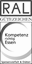 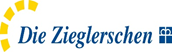 Menü 1Menü 2Menü 2Menü 3 VegetarischMontag Blumenkohlcremesuppe Montag Rinderbrust 
Meerrettichsoße3,5,a,g,l
Bouillonkartoffeln Porree, Karotten, Knollensellerie und Zwiebelni
WirsinggemüsegQuark-Pfirsichtöpfchena,a1,c,g 
VanillesaucegMontag Fruchtkompott1  Fruchtkompott1  Fruchtkompott1  Fruchtkompott1 Dienstag[1[1[1Dienstag[1] 
SchupfnudelkrautSKD (V,L)a,a1
Rohkostsalat Weißkraut Möhre Paprika1,3,5,l Blumenkohl mit Käse überbacken [12]a,g 
Dampfkartoffeln [12]
Ratatouillegemüse Paprika, Auberginen und Zucchini, Zwiebeln und TomatenDienstagMittwochMittwochRote Linsencurryj 
Basmatireis
Essig-Öl-Dressing1,4 BlattsalatGnocci mit TomatensosseGnocci mit TomatensosseMittwochErdbeerjoghurtg Erdbeerjoghurtg Erdbeerjoghurtg Erdbeerjoghurtg DonnerstagDonnerstagSchinkenpizza (Pute)2,3,a,a1,g 
Salatsoße1,4,j Grüner SalatSchinkenpizza (Pute)2,3,a,a1,g 
Salatsoße1,4,j Grüner SalatGemüsepizza3,a,a1,g 
Salatsoße1,4,j Grüner SalatDonnerstagFruchtkompott Fruchtkompott Fruchtkompott Fruchtkompott FreitagFreitagFleischkäse (Schwein)1,2,8,i,j 
Bratensaucea,a1,a3,f,i
Kräuterpüreeg
Buntes Gemüse1Fleischkäse (Schwein)1,2,8,i,j 
Bratensaucea,a1,a3,f,i
Kräuterpüreeg
Buntes Gemüse1Gemüsefrikadellea,a1,c 
Veg. Waldpilzsauce aus Shiitake-Pilzen, Stockschwämmchen, Austernpilzen und Champignonsa,a1,a3,f,g,i
Vollkornreis
Karotten-Kohlrabigemüse1Freitag